РЕСПУБЛИКА  КРЫМНИЖНЕГОРСКИЙ  СЕЛЬСКИЙ  СОВЕТР Е Ш Е Н И Е  24-й внеочередной сессии 1-го созыва« 08» декабря  2015 г.                                № 161                                       пгт. НижнегорскийО внесении изменений в Положениеоб оплате труда муниципальных служащихв органах местного самоуправления Нижнегорского сельского поселения Нижнегорского района Республики Крым	Руководствуясь Федеральным законом от 06.10.2003 г. № 131-ФЗ «Об общих принципах организации местного самоуправления в Российской Федерации», Уставом муниципального образования Нижнегорское сельское поселение Нижнегорского района Республики Крым, Нижнегорский сельский советРЕШИЛ:Внести в Положение об оплате труда муниципальных служащих в органах местного самоуправления Нижнегорского сельского поселения Нижнегорского района Республики Крым следующие изменения:- п. 12.1 изложить в следующей редакции:Выплата материальной помощи муниципальным служащим осуществляется в течение календарного года на основании личного заявления муниципального служащего в размере двух должностных окладов.Настоящее решение обнародовать на доске объявлений Нижнегорского сельского совета.Председатель сельского совета                                                              А.А. Конохов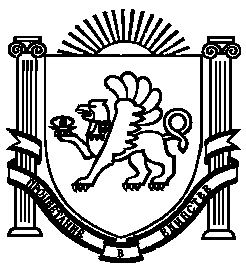 